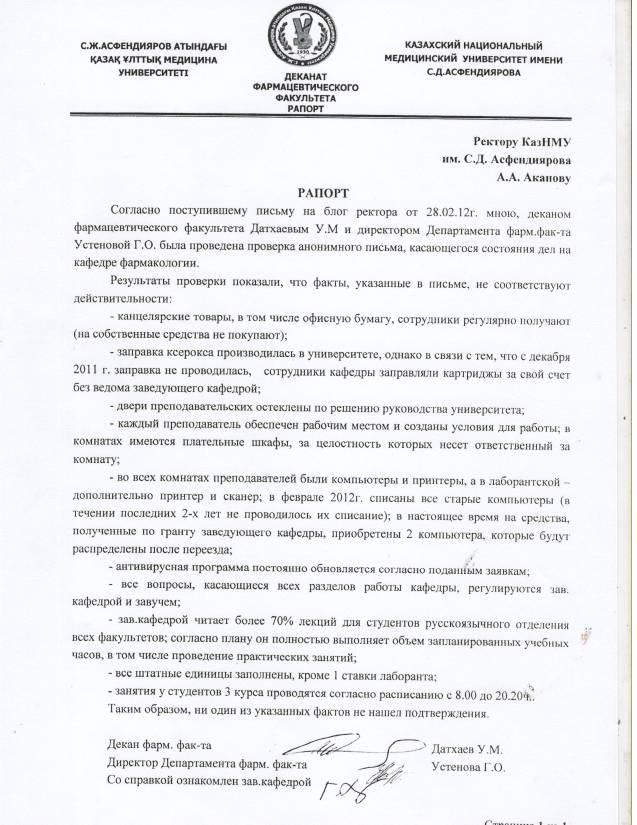   С.Ж.АСФЕНДИЯРОВ АТЫНДАҒЫҚАЗАҚ ҰЛТТЫҚ МЕДИЦИНА УНИВЕРСИТЕТІ 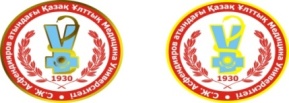 КАЗАХСКИЙ НАЦИОНАЛЬНЫЙ МЕДИЦИНСКИЙ  УНИВЕРСИТЕТ ИМЕНИ  С.Д.АСФЕНДИЯРОВАДЕКАНАТ ФАРМАЦЕВТИЧЕСКОГО ФАКУЛЬТЕТАИЗВЕЩЕНИЕДЕКАНАТ ФАРМАЦЕВТИЧЕСКОГО ФАКУЛЬТЕТАИЗВЕЩЕНИЕДЕКАНАТ ФАРМАЦЕВТИЧЕСКОГО ФАКУЛЬТЕТАИЗВЕЩЕНИЕ